BUSINESS OPERATIONS 52.0408.00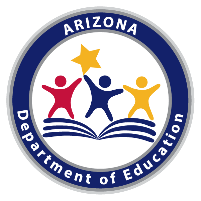 TECHNICAL STANDARDSAn Industry Technical Standards Validation Committee developed and validated these standards on February 14, 2017. Standards 1.0 through 5.0 are aligned with Microsoft Office Specialist certification requirements. The Arizona Career and Technical Education Quality Commission, the validating authority for the Arizona Skills Standards Assessment System, endorsed these standards on May 24, 2017.Note: Arizona’s Professional Skills are taught as an integral part of the Business Operations program.BUSINESS OPERATIONS 52.0408.00TECHNICAL STANDARDSAn Industry Technical Standards Validation Committee developed and validated these standards on February 14, 2017. Standards 1.0 through 5.0 are aligned with Microsoft Office Specialist certification requirements. The Arizona Career and Technical Education Quality Commission, the validating authority for the Arizona Skills Standards Assessment System, endorsed these standards on May 24, 2017.Note: Arizona’s Professional Skills are taught as an integral part of the Business Operations program.The Technical Skills Assessment for Business Operations is available SY2017-2018.The Technical Skills Assessment for Business Operations is available SY2017-2018.STANDARD 1.0 APPLY WORD PROCESSING SOFTWARE TO PRODUCE DOCUMENTSSTANDARD 1.0 APPLY WORD PROCESSING SOFTWARE TO PRODUCE DOCUMENTS1.1Create and manage documents1.2Format text, paragraphs, and sections1.3Create tables and lists1.4Create and manage references (e.g., footnotes, endnotes, bibliography, citation, table of contents, and figure and table captions)1.5Insert and format graphic elementsSTANDARD 2.0 COMPOSE DOCUMENTS FOR PRESENTATIONSTANDARD 2.0 COMPOSE DOCUMENTS FOR PRESENTATION2.1Create and manage presentations2.2Insert and format text, shapes, and images2.3Insert tables, charts, graphics, and media2.4Apply transitions, animations, and timing2.5Manage multiple presentations2.6Use outline presentation technologies in addition to PPT and slides (i.e., Prezi, Adobe Slate, etc.)STANDARD 3.0 USE SPREADSHEET SOFTWARE TO PRODUCE DOCUMENTSSTANDARD 3.0 USE SPREADSHEET SOFTWARE TO PRODUCE DOCUMENTS3.1Create and manage worksheets and workbooks (e.g., print area and print scaling)3.2Manage data cells and ranges3.3Create tables3.4Perform operations with formulas and functions3.5Create charts and objectsSTANDARD 4.0 APPLY COMMUNICATION, COLLABORATION, AND EMAIL SKILLSSTANDARD 4.0 APPLY COMMUNICATION, COLLABORATION, AND EMAIL SKILLS4.1Configure email client4.2Create, format, organize, and manage messages4.3Create and manage calendars, meetings, notes, and tasks4.4Create and manage contacts and groupsSTANDARD 5.0 USE DATABASE SOFTWARE TO PRODUCE DOCUMENTSSTANDARD 5.0 USE DATABASE SOFTWARE TO PRODUCE DOCUMENTS5.1Maintain and edit a database5.2Identify queries5.3Create forms5.4Create reports5.5Determine tables and fieldsSTANDARD 6.0 DEMONSTRATE AN UNDERSTANDING OF THE FUNCTIONS AND RESPONSIBILITIES OF A BUSINESS ASSISTANTSTANDARD 6.0 DEMONSTRATE AN UNDERSTANDING OF THE FUNCTIONS AND RESPONSIBILITIES OF A BUSINESS ASSISTANT6.1Explore career opportunities for a business assistant (e.g., virtual assistant, receptionist, office manager, clerk, and administrative assistant)6.2Demonstrate proficiency in keyboard functions and keyboarding skills (minimum 40 wpm)6.3Compare and contrast the functions of management (i.e., planning, organizing, staffing, directing, controlling, etc.) and their relationship6.4Practice project management skills6.5Explain the purpose of notarization and medallion/signature guarantee6.6Prepare a physical mailing (e.g., labels, handwritten, and postcards)STANDARD 7.0 ESTABLISH AND FOLLOW PROCEDURES TO MANAGE RECORDSSTANDARD 7.0 ESTABLISH AND FOLLOW PROCEDURES TO MANAGE RECORDS7.1Create a filing system to preserve and retrieve records7.2File, archive, and destroy materials according to regulatory policy to manage records7.3Choose document priorities to interpret file hierarchy7.4Use computer skills to manage electronic filesSTANDARD 8.0 PLAN AND PARTICIPATE IN FACE‐TO‐FACE AND VIRTUAL MEETINGSSTANDARD 8.0 PLAN AND PARTICIPATE IN FACE‐TO‐FACE AND VIRTUAL MEETINGS8.1Prepare and assemble materials and documentation for meetings8.2Prepare meeting facilities and equipment (e.g., reserve space and ensure technology is functioning)8.3Take notes and prepare meeting minutes and related documentationSTANDARD 9.0 PREPARE TRAVEL ARRANGEMENTSSTANDARD 9.0 PREPARE TRAVEL ARRANGEMENTS9.1Select suitable lodging and transportation to arrange travel according to company policy9.2Plan travel and meeting itinerary9.3Prepare travel claims post travel for reimbursement to traveler9.4Apply knowledge of domestic/international time zones and currency exchange ratesSTANDARD 10.0 DEMONSTRATE TELEPHONE SKILLS TO COMMUNICATE EFFECTIVELYSTANDARD 10.0 DEMONSTRATE TELEPHONE SKILLS TO COMMUNICATE EFFECTIVELY10.1Record and deliver accurate messages to appropriate parties10.2Use professional telephone etiquette and screening techniques when placing and receiving callsSTANDARD 11.0 MAINTAIN RECORDS AND REPORTS TO MANAGE CASH AND BANKING PROCEDURESSTANDARD 11.0 MAINTAIN RECORDS AND REPORTS TO MANAGE CASH AND BANKING PROCEDURES11.1Perform transactions to manage petty cash and banking procedures11.2Maintain accurate balance sheets/ledgers11.3Organize and tally receipts and proof work to prepare bank deposits11.4Identify various forms of business payment options (e.g., credit card, pcard, checks, and electronic transfers)STANDARD 12.0 DEMONSTRATE PROFICIENCY NAVIGATING THE INTERNETSTANDARD 12.0 DEMONSTRATE PROFICIENCY NAVIGATING THE INTERNET12.1Characterize Universal Resource Locators (URLs) and associated protocols (e.g., .com, .org, .edu, .gov, .net, and .mil)12.2Demonstrate proficiency in using search engines and applying operators and filters12.3Compare and contrast various methods of online storage and transfer of filesSTANDARD 13.0 DEMONSTRATE KNOWLEDGE OF THE NEED FOR ETHICAL BEHAVIOR IN THE WORKPLACESTANDARD 13.0 DEMONSTRATE KNOWLEDGE OF THE NEED FOR ETHICAL BEHAVIOR IN THE WORKPLACE13.1Explain concepts of conflict of interest and intellectual property13.2Evaluate reasons for keeping employer and customer information confidential and/or privileged13.3Explore ethical issues arising from copyright infringements (e.g., downloading and sharing applications without license(s), copyright laws, and regulatory control)13.4Identify and describe use and misuse of company resources (e.g., using office for personal use and stealing office supplies)